Uniform Data System Reporting Tables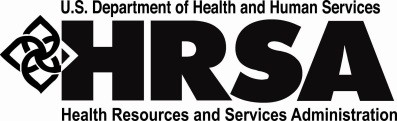 Table: Patients by ZIP CodeReporting Period: January 1, 2020, through December 31, 2020Note: This is a representation of the form. The actual online output from the EHBs will display ZIP codes entered by the health center in Column A.Table 3A: Patients by Age and by Sex Assigned at BirthReporting Period: January 1, 2020, through December 31, 2020Table 3B: Demographic CharacteristicsReporting Period: January 1, 2020, through December 31, 2020Patients by Race and Hispanic or Latino/a EthnicityTable 4: Selected Patient CharacteristicsReporting Period: January 1, 2020, through December 31, 2020Table 4: Selected Patient Characteristics (continued)Reporting Period: January 1, 2020, through December 31, 2020Table 5: Staffing and Utilization Reporting Period: January 1, 2020, through December 31, 2020Table 5: Staffing and Utilization (continued)Reporting Period: January 1, 2020, through December 31, 2020Table 5: Selected Service Detail AddendumReporting Period: January 1, 2020, through December 31, 2020Table 6A: Selected Diagnoses and Services RenderedReporting Period: January 1, 2020, through December 31, 2020Selected DiagnosesSelected Services RenderedSources of CodesICD-10-CM  (2020)–National Center for Health Statistics (NCHS)CPT  (2020)–American Medical Association (AMA)Code on Dental Procedures and Nomenclature CDT Code (2020)–Dental Procedure Codes. American Dental Association (ADA)Note: “X” in a code denotes any number, including the absence of a number in that place. Dashes (-) in a code indicate that additional characters are required. ICD-10-CM codes all have at least four digits. These codes are not intended to reflect whether or not a code is billable. Instead, they are used to point out that other codes in the series are to be considered.Table 6B: Quality of Care MeasuresReporting Period: January 1, 2020, through December 31, 2020Section A—Age Categories for Prenatal Care Patients:Demographic Characteristics of Prenatal Care PatientsSection B—Early Entry into Prenatal CareSection C—Childhood Immunization StatusSection D—Cervical and Breast Cancer ScreeningSection E—Weight Assessment and Counseling for Nutrition and Physical Activity of Children and AdolescentsSection F—Preventive Care and Screening: Body Mass Index (BMI) Screening and Follow-Up PlanSection G—Preventive Care and Screening: Tobacco Use: Screening and Cessation InterventionSection H—Statin Therapy for the Prevention and Treatment of Cardiovascular DiseaseSection I—Ischemic Vascular Disease (IVD): Use of Aspirin or Another AntiplateletSection J—Colorectal Cancer ScreeningSection KL—HIV MeasuresSection L—Depression MeasuresSection M—Dental Sealants for Children between 6–9 YearsTable 7: Health Outcomes and DisparitiesReporting Period: January 1, 2020, through December 31, 2020Section A: Deliveries and Birth WeightSection B: Controlling High Blood PressureSection C: Diabetes: Hemoglobin A1c Poor Control Table 8A: Financial CostsReporting Period: January 1, 2020, through December 31, 2020Table 9D: Patient-Related RevenueReporting Period: January 1, 2020, through December 31, 2020Table 9E: Other RevenuesReporting Period: January 1, 2020, through December 31, 2020Appendix D: Health Center Health Information Technology (HIT) CapabilitiesInstructionsThe HIT Capabilities Form includes a series of questions on HIT capabilities, including EHR interoperability and eligibility for CMS Promoting Interoperability programs. The HIT Form must be completed and submitted as part of the UDS submission. The form includes questions about the health center’s implementation of an EHR, certification of systems, and how widely adopted the system is throughout the health center and its providers. QuestionsThe following questions appear in the EHBs. Complete them before you file the UDS Report. Instructions for the HIT questions are on-screen in the EHBs as you complete the form. Respond to each question based on your health center status as of December 31.Does your center currently have an electronic health record (EHR) system installed and in use?Yes, installed at all sites and used by all providersYes, but only installed at some sites or used by some providersNoIf the health center installed it, indicate if it was in use by December 31 by indicating:Installed at all sites and used by all providers: For the purposes of this response, “providers” mean all medical providers, including physicians, nurse practitioners, physician assistants, and certified nurse midwives. Although some or all of the dental, mental health, or other providers may also be using the system, as may medical support staff, this is not required to choose response (a). For the purposes of this response, “all sites” means all permanent sites where medical providers serve health center medical patients. It does not include administrative-only locations, hospitals or nursing homes, mobile vans, or sites used on a seasonal or temporary basis. You may check this option if a few newly hired, untrained employees are the only ones not using the system.Installed at some sites or used by some providers: Select option (b) if one or more permanent sites did not have the EHR installed or in use (even if this is planned), or if one or more medical providers (as defined on this page under [a]) do not yet use the system. When determining if all providers have access to the system, the health center should also consider part-time and locum providers who serve clinic patients. Do not select this option if the only medical providers who did not have access were those who were newly hired and still being trained on the system.Select “no” if no EHR was in use on December 31, even if you had the system installed and training had started.This question seeks to determine whether the health center installed an EHR by December 31 and, if so, which product was in use, how broad system access was, and what features were available and in use. Do not include PMS or other billing systems, even though they can often produce much of the UDS data. If the health center purchased an EHR but has not yet put it into use, answer “no.” If a system is in use (i.e., if [a] or [b] has been selected), indicate that it has been certified by the Office of the National Coordinator—Authorized Testing and Certification Bodies. 1a. Is your system certified by the Office of the National Coordinator for Health IT (ONC) Health IT Certification Program?YesNoHealth centers are to indicate the vendor, product name, version number, and ONC-certified health IT product list number. (More information is available at https://chpl.healthit.gov/#/search.) If you have more than one EHR (if, for example, you acquired another practice with its own EHR), report the EHR that will be the successor system or the EHR used for capturing primary medical care.1a1. Vendor1a2. Product Name1a3. Version Number1a4. ONC-certified Health IT Product List Number1b. Did you switch to your current EHR from a previous system this year? YesNoIf “yes, but only at some sites or for some providers” is selected, a box expands for health centers to identify how many sites have the EHR in use and how many (medical) providers are using it. Please enter the number of sites (as defined under question 1) where the EHR is in use and the number of providers who use the system (at all sites). Include part-time and locum medical providers who serve clinic patients. Count a provider who has separate login identities at more than one site as just one provider.1c. Do you use more than one EHR or data system across your organization?YesNo1c1. If yes, what is the reason?Second EHR/data system is used during transition to primary EHRSecond EHR/data system is specific to one service type (e.g., dental, behavioral health)Second EHR/data system is used at specific sites with no plan to transitionOther (please describe ______)1d. Is your EHR up to date with the latest software and system patches? 1e. When do you plan to update/install the latest EHR software and system patches?Question removed. Question removed.Which of the following key providers/health care settings does your center electronically exchange clinical information with? (Select all that apply.)Hospitals/Emergency roomsSpecialty cliniciansOther primary care providersLabs or imagingHealth information exchange (HIE)None of the aboveOther (please describe ______)Does your center engage patients through health IT in any of the following ways? (Select all that apply.)Patient portalsKiosksSecure messagingOther (please describe _______)No, we do not engage patients using HITQuestion removed.How do you collect data for UDS clinical reporting (Tables 6B and 7)? We use the EHR to extract automated reportsWe use the EHR but only to access individual patient chartsWe use the EHR in combination with another data analytic systemWe do not use the EHRQuestion removed. Question removed. How does your health center utilize HIT and EHR data beyond direct patient care? (Select all that apply.)Quality improvementPopulation health managementProgram evaluationResearchOther (please describe ______)We do not utilize HIT or EHR data beyond direct patient careDoes your health center collect data on individual patients’ social risk factors, outside of the data reportable in the UDS?YesNo, but we are in planning stages to collect this informationNo, we are not planning to collect this informationWhich standardized screener(s) for social risk factors, if any, do you use? (Select all that apply.)Accountable Health Communities Screening ToolsUpstream Risks Screening Tool and GuideiHELLPRecommend Social and Behavioral Domains for EHRsProtocol for Responding to and Assessing Patients’ Assets, Risks, and Experiences (PRAPARE)Well Child Care, Evaluation, Community Resources, Advocacy, Referral, Education (WE CARE)WellRx Health Leads Screening ToolkitOther (please describe __________)We do not use a standardized screener12a. Please provide the total number of patients that screened positive for the following:Food insecurity           ___________Housing insecurity     ___________Financial strain           ___________Lack of transportation/access to public transportation              ___________12b. If you do not use a standardized assessment to collect this information, please indicate why. (Select all that apply.)Have not considered/unfamiliar with assessmentsLack of funding for addressing these unmet social needs of patientsLack of training for staff to discuss these issues with patientsInability to include with patient intake and clinical workflowNot neededOther (please describe ___________)Does your center integrate a statewide Prescription Drug Monitoring Program (PDMP) database into the health information systems, such as health information exchanges, EHRs, and/or pharmacy dispensing software (PDS) to streamline provider access to controlled substance prescriptions?YesNoNot sureAppendix E: Other Data ElementsInstructions Health centers are becoming increasingly diverse and comprehensive in the care and services they provide. These questions capture the changing landscape of health care centers to include expanded services and delivery systems. Questions Report on these data elements as part of your UDS submission. Topics include medication-assisted treatment (MAT), telehealth, and outreach and enrollment assistance. Respond to each question based on your health center status as of December 31.Medication-Assisted Treatment (MAT) for Opioid Use DisorderHow many physicians, certified nurse practitioners, and physician assistants, on-site or with whom the health center has contracts, have obtained a Drug Addiction Treatment Act of 2000 (DATA) waiver to treat opioid use disorder with medications specifically approved by the U.S. Food and Drug Administration (FDA) for that indication?How many patients received MAT for opioid use disorder from a physician, certified nurse practitioner, or physician assistant, with a DATA waiver working on behalf of the health center?Did your organization use telemedicine to provide remote clinical care services? (The term “telehealth” includes “telemedicine” services but encompasses a broader scope of remote health care services. Telemedicine is specific to remote clinical services, whereas telehealth may include remote non-clinical services, such as provider training, administrative meetings, and continuing medical education, in addition to clinical services.) Yes2a1. Who did you use telemedicine to communicate with? (Select all that apply.)Patients at remote locations from your organization (e.g., home telehealth, satellite locations)Specialists outside your organization (e.g., specialists at referral centers)2a2. What telehealth technologies did you use? (Select all that apply.)Real-time telehealth (e.g., live videoconferencing)Store-and-forward telehealth (e.g., secure e-mail with photos or videos of patient examinations)Remote patient monitoringMobile Health (mHealth)2a3. What primary telemedicine services were used at your organization? (Select all that apply.)Primary careOral healthBehavioral health: Mental healthBehavioral health: Substance use disorderDermatologyChronic conditionsDisaster managementConsumer health educationProvider-to-provider consultationRadiologyNutrition and dietary counselingOther (Please specify: ________________)No. If you did not have telemedicine services, please comment why. (Select all that apply.)Have not considered/unfamiliar with telehealth service optionsPolicy barriers (Select all that apply)Lack of or limited reimbursementCredentialing, licensing, or privilegingPrivacy and securityOther (Please specify: __________________)Inadequate broadband/ telecommunication service (Select all that apply)Cost of serviceLack of infrastructureOther (Please specify: __________________)Lack of funding for telehealth equipmentLack of training for telehealth servicesNot neededOther (Please specify: __________________)Provide the number of all assists provided during the past year by all trained assisters (e.g., certified application counselor or equivalent) working on behalf of the health center (employees, contractors, or volunteers), regardless of the funding source that is supporting the assisters’ activities. Outreach and enrollment assists are defined as customizable education sessions about affordable health insurance coverage options (one-on-one or small group) and any other assistance provided by a health center assister to facilitate enrollment. Enter number of assists _______________Note: Assists do not count as visits on the UDS tables. Appendix F: WorkforceInstructions It is important to understand the current state of health center workforce training and different staffing models to better support recruitment and retention of health center professionals. This section includes a series of questions on health center workforce.  Questions Report on these data elements as part of your UDS submission. Topics include health professional education/training (do not include continuing education units) and satisfaction surveys. Respond to each question based on your health center status as of December 31.Does your health center provide health professional education/training that is a hands-on, practical, or clinical experience? YesNo1a. If yes, which category best describes your health center’s role in the health professional education/training process? (Select all that apply.)SponsorTraining site partnerOther (please describe ________________)Please indicate the range of health professional education/training offered at your health center and how many individuals you have trained in each category within the reporting year.Provide the number of health center staff serving as preceptors at your health center: ____Provide the number of health center staff (non-preceptors) supporting ongoing health center training programs: ____How often does your health center implement satisfaction surveys for providers? (Select one.)MonthlyQuarterlyAnnuallyWe do not currently conduct provider satisfaction surveysOther (please describe _________)How often does your health center implement satisfaction surveys for general staff (report provider surveys in question 5 only)? (Select one.)MonthlyQuarterlyAnnuallyWe do not currently conduct staff satisfaction surveysOther (please describe _________)ZIP Code(a)None/ Uninsured(b)Medicaid/ 
CHIP/Other Public(c)Medicare(d)Private(e)Total Patients (f)[Blank for demonstration][Blank for demonstration][Blank for demonstration][Blank for demonstration][Blank for demonstration][Blank for demonstration][Blank for demonstration][Blank for demonstration][Blank for demonstration][Blank for demonstration][Blank for demonstration][Blank for demonstration]Other ZIP Codes[Blank for demonstration][Blank for demonstration][Blank for demonstration][Blank for demonstration][Blank for demonstration]Unknown Residence[Blank for demonstration][Blank for demonstration][Blank for demonstration][Blank for demonstration][Blank for demonstration]Total [Blank for demonstration][Blank for demonstration][Blank for demonstration][Blank for demonstration][Blank for demonstration]LineAge GroupsMale Patients(a)Female Patients(b)1Under age 1<blank for demonstration><blank for demonstration>2Age 1<blank for demonstration><blank for demonstration>3Age 2<blank for demonstration><blank for demonstration>4Age 3<blank for demonstration><blank for demonstration>5Age 4<blank for demonstration><blank for demonstration>6Age 5<blank for demonstration><blank for demonstration>7Age 6<blank for demonstration><blank for demonstration>8Age 7<blank for demonstration><blank for demonstration>9Age 8<blank for demonstration><blank for demonstration>10Age 9<blank for demonstration><blank for demonstration>11Age 10<blank for demonstration><blank for demonstration>12Age 11<blank for demonstration><blank for demonstration>13Age 12<blank for demonstration><blank for demonstration>14Age 13<blank for demonstration><blank for demonstration>15Age 14<blank for demonstration><blank for demonstration>16Age 15<blank for demonstration><blank for demonstration>17Age 16<blank for demonstration><blank for demonstration>18Age 17<blank for demonstration><blank for demonstration>19Age 18<blank for demonstration><blank for demonstration>20Age 19<blank for demonstration><blank for demonstration>21Age 20<blank for demonstration><blank for demonstration>22Age 21<blank for demonstration><blank for demonstration>23Age 22<blank for demonstration><blank for demonstration>24Age 23<blank for demonstration><blank for demonstration>25Age 24<blank for demonstration><blank for demonstration>26Ages 25–29<blank for demonstration><blank for demonstration>27Ages 30–34<blank for demonstration><blank for demonstration>28Ages 35–39<blank for demonstration><blank for demonstration>29Ages 40–44<blank for demonstration><blank for demonstration>30Ages 45–49<blank for demonstration><blank for demonstration>31Ages 50–54<blank for demonstration><blank for demonstration>32Ages 55–59<blank for demonstration><blank for demonstration>33Ages 60–64<blank for demonstration><blank for demonstration>34Ages 65–69<blank for demonstration><blank for demonstration>35Ages 70–74<blank for demonstration><blank for demonstration>36Ages 75–79<blank for demonstration><blank for demonstration>37Ages 80–84<blank for demonstration><blank for demonstration>38Age 85 and over<blank for demonstration><blank for demonstration>39Total Patients(Sum of Lines 1-38)<blank for demonstration><blank for demonstration>LinePatients by RaceHispanic or Latino/a(a)Non-Hispanic or Latino/a(b)Unreported/Refused to Report Ethnicity(c)Total(d)(Sum Columns a+b+c)1Asian<blank for demonstration><blank for demonstration><cell not reported><blank for demonstration>2aNative Hawaiian<blank for demonstration><blank for demonstration><cell not reported><blank for demonstration>2bOther Pacific Islander<blank for demonstration><blank for demonstration><cell not reported><blank for demonstration>2Total Native Hawaiian/Other Pacific Islander (Sum Lines 2a + 2b)<blank for demonstration><blank for demonstration><cell not reported><blank for demonstration>3Black/African American <blank for demonstration><blank for demonstration><cell not reported><blank for demonstration>4American Indian/Alaska Native<blank for demonstration><blank for demonstration><cell not reported><blank for demonstration>5White <blank for demonstration><blank for demonstration><cell not reported><blank for demonstration>6More than one race<blank for demonstration><blank for demonstration><cell not reported><blank for demonstration>7Unreported/Refused to report race<blank for demonstration><blank for demonstration><blank for demonstration><blank for demonstration>8Total Patients (Sum of Lines 1 + 2 + 3 to 7)<blank for demonstration><blank for demonstration><blank for demonstration><blank for demonstration>LinePatients Best Served in a Language Other than EnglishNumber(a)12Patients Best Served in a Language Other than English<blank for demonstration>LinePatients by Sexual OrientationNumber (a)dividerLinePatients by Gender IdentityNumber (a)13Lesbian or Gay<blank >divider20Male<blank>14Heterosexual (or straight)<blank >divider21Female<blank >15Bisexual <blank >divider22Transgender Man/Transgender Male<blank >16Something else<blank >divider23Transgender Woman/Transgender Female<blank >17Don’t know<blank >divider24Other<blank >18Chose not to disclose<blank n>divider25Chose not to disclose<blank >18aUnknown25aUnknown19Total Patients  (Sum of Lines 13 to 18a)<blank >divider26Total Patients  (Sum of Lines 20 to 25a)<blank>LineIncome as Percent of Poverty GuidelineNumber of Patients(a)1100% and below<blank for demonstration>2101–150%<blank for demonstration>3151–200%<blank for demonstration>4Over 200%<blank for demonstration>5Unknown<blank for demonstration>6TOTAL (Sum of Lines 1–5)<blank for demonstration>LinePrincipal Third-Party Medical Insurance0-17 years old(a)18 and older(b)7None/Uninsured<blank for demonstration><blank for demonstration>8aMedicaid (Title XIX)<blank for demonstration><blank for demonstration>8bCHIP Medicaid <blank for demonstration><blank for demonstration>8Total Medicaid (Line 8a + 8b)<blank for demonstration><blank for demonstration>9aDually Eligible (Medicare and Medicaid)<blank for demonstration><blank for demonstration>9Medicare (Inclusive of dually eligible and other Title XVIII beneficiaries)<blank for demonstration><blank for demonstration>10aOther Public Insurance (Non-CHIP) (specify___) <blank for demonstration><blank for demonstration>10bOther Public Insurance CHIP <blank for demonstration><blank for demonstration>10Total Public Insurance (Line 10a + 10b) <blank for demonstration><blank for demonstration>11Private Insurance<blank for demonstration><blank for demonstration>12TOTAL (Sum of Lines 7 + 8 + 9 +10 +11)<blank for demonstration><blank for demonstration>LineManaged Care UtilizationMedicaid(a)Medicare(b)Other Public Including Non-Medicaid CHIP(c)Private(d)TOTAL(e)13aCapitated Member Months <blank for demonstration><blank for demonstration><blank for demonstration><blank for demonstration><blank for demonstration>13bFee-for-service Member Months <blank for demonstration><blank for demonstration><blank for demonstration><blank for demonstration><blank for demonstration>13cTotal Member Months (Sum of Lines 13a + 13b)<blank for demonstration><blank for demonstration><blank for demonstration><blank for demonstration><blank for demonstration>LineSpecial PopulationsNumber of Patients(a)14Migratory (330g awardees only)<blank for demonstration>15Seasonal (330g awardees only)<blank for demonstration>16Total Agricultural Workers or Dependents(All health centers report this line)<blank for demonstration>17Homeless Shelter (330h awardees only)<blank for demonstration>18Transitional (330h awardees only)<blank for demonstration>19Doubling Up (330h awardees only)<blank for demonstration>20Street (330h awardees only)<blank for demonstration>21aPermanent Supportive Housing (330h awardees only)21Other (330h awardees only)<blank for demonstration>22Unknown (330h awardees only)<blank for demonstration>23Total Homeless (All health centers report this line)<blank for demonstration>24Total School-Based Health Center Patients
(All health centers report this line)<blank for demonstration>25Total Veterans (All health centers report this line)<blank for demonstration>26Total Patients Served at a Health Center Located In or Immediately Accessible to a Public Housing Site
(All health centers report this line)<blank for demonstration>LinePersonnel by Major Service CategoryFTEs (a)Clinic Visits (b)Virtual Visits (b2)Patients (c)1Family Physicians<blank for demonstration><blank for demonstration><blank for demonstration><cell not reported>2General Practitioners<blank for demonstration><blank for demonstration><blank for demonstration><cell not reported>3Internists<blank for demonstration><blank for demonstration><blank for demonstration><cell not reported>4Obstetrician/Gynecologists<blank for demonstration><blank for demonstration><blank for demonstration><cell not reported>5Pediatricians<blank for demonstration><blank for demonstration><blank for demonstration><cell not reported>7Other Specialty Physicians<blank for demonstration><blank for demonstration><blank for demonstration><cell not reported>8Total Physicians (Lines 1–7)<blank for demonstration><blank for demonstration><blank for demonstration><cell not reported>9aNurse Practitioners<blank for demonstration><blank for demonstration><blank for demonstration><cell not reported>9bPhysician Assistants<blank for demonstration><blank for demonstration><blank for demonstration><cell not reported>10Certified Nurse Midwives<blank for demonstration><blank for demonstration><blank for demonstration><cell not reported>10aTotal NPs, PAs, and CNMs (Lines 9a–10)<blank for demonstration><blank for demonstration><blank for demonstration><cell not reported>11Nurses<blank for demonstration><blank for demonstration><blank for demonstration><cell not reported>12Other Medical Personnel<blank for demonstration><cell not reported><cell not reported><cell not reported>13Laboratory Personnel<blank for demonstration><cell not reported><cell not reported><cell not reported>14X-ray Personnel<blank for demonstration><cell not reported><cell not reported><cell not reported>15Total Medical Care Services (Lines 8 + 10a through 14)<blank for demonstration><blank for demonstration><blank for demonstration><blank for demonstration>16Dentists<blank for demonstration><blank for demonstration><blank for demonstration><cell not reported>17Dental Hygienists<blank for demonstration><blank for demonstration><blank for demonstration><cell not reported>17aDental Therapists<blank for demonstration><blank for demonstration><blank for demonstration><cell not reported>18Other Dental Personnel<blank for demonstration><cell not reported><cell not reported><cell not reported>19Total Dental Services (Lines 16–18)<blank for demonstration><blank for demonstration><blank for demonstration><blank for demonstration>20aPsychiatrists<blank for demonstration><blank for demonstration><blank for demonstration><cell not reported>20a1Licensed Clinical Psychologists<blank for demonstration><blank for demonstration><blank for demonstration><cell not reported>20a2Licensed Clinical Social Workers<blank for demonstration><blank for demonstration><blank for demonstration><cell not reported>20bOther Licensed Mental Health Providers<blank for demonstration><blank for demonstration><blank for demonstration><cell not reported>20cOther Mental Health Staff<blank for demonstration><blank for demonstration><blank for demonstration><cell not reported>20Total Mental Health Services (Lines 20a–c)<blank for demonstration><blank for demonstration><blank for demonstration><blank for demonstration>21Substance Use Disorder Services<blank for demonstration><blank for demonstration><blank for demonstration><blank for demonstration>22Other Professional Services (specify___)<blank for demonstration><blank for demonstration><blank for demonstration><blank for demonstration>LinePersonnel by Major Service CategoryFTEs (a)Clinic Visits (b)Virtual Visits (b2)Patients (c)22aOphthalmologists<blank for demonstration><blank for demonstration><blank for demonstration><cell not reported>22bOptometrists<blank for demonstration><blank for demonstration><blank for demonstration><cell not reported>22cOther Vision Care Staff<blank for demonstration><cell not reported><cell not reported><cell not reported>22dTotal Vision Services (Lines 22a–c)<blank for demonstration><blank for demonstration><blank for demonstration><blank for demonstration>23Pharmacy Personnel<blank for demonstration><cell not reported><cell not reported><cell not reported>24Case Managers<blank for demonstration><blank for demonstration><blank for demonstration><cell not reported>25Patient and Community Education Specialists<blank for demonstration><blank for demonstration><blank for demonstration><cell not reported>26Outreach Workers<blank for demonstration><cell not reported><cell not reported><cell not reported>27Transportation Staff<blank for demonstration><cell not reported><cell not reported><cell not reported>27aEligibility Assistance Workers<blank for demonstration><cell not reported><cell not reported><cell not reported>27bInterpretation Staff<blank for demonstration><cell not reported><cell not reported><cell not reported>27cCommunity Health Workers<blank for demonstration><cell not reported><cell not reported><cell not reported>28Other Enabling Services (specify___)<blank for demonstration><cell not reported><cell not reported><cell not reported>29Total Enabling Services (Lines 24–28)<blank for demonstration><blank for demonstration><blank for demonstration><blank for demonstration>29aOther Programs and Services (specify___)<blank for demonstration><cell not reported><cell not reported><cell not reported>29bQuality Improvement Staff<blank for demonstration><cell not reported><cell not reported><cell not reported>30aManagement and Support Staff<blank for demonstration><cell not reported><cell not reported><cell not reported>30bFiscal and Billing Staff<blank for demonstration><cell not reported><cell not reported><cell not reported>30cIT Staff<blank for demonstration><cell not reported><cell not reported><cell not reported>31Facility Staff<blank for demonstration><cell not reported><cell not reported><cell not reported>32Patient Support Staff<blank for demonstration><cell not reported><cell not reported><cell not reported>33Total Facility and Non-Clinical Support Staff (Lines 30a–32)<blank for demonstration><cell not reported><cell not reported><cell not reported>34Grand Total (Lines 15+19+20+21+22+22d+23+29+29a+29b+33)<blank for demonstration><blank for demonstration><blank for demonstration><cell not reported>LinePersonnel by Major Service Category:Mental Health Service DetailPersonnel (a1)Clinic Visits (b)Virtual Visits (b2)Patients (c)20a01Physicians (other than Psychiatrists)<blank for demonstration><blank for demonstration><blank for demonstration><blank for demonstration>20a02Nurse Practitioners<blank for demonstration><blank for demonstration><blank for demonstration><blank for demonstration>20a03Physician Assistants<blank for demonstration><blank for demonstration><blank for demonstration><blank for demonstration>20a04Certified Nurse Midwives<blank for demonstration><blank for demonstration><blank for demonstration><blank for demonstration>LinePersonnel by Major Service Category:Substance Use Disorder DetailPersonnel (a1)Clinic Visits (b)Virtual Visits (b2)Patients (c)21aPhysicians (other than Psychiatrists)<blank for demonstration><blank for demonstration><blank for demonstration><blank for demonstration>21bNurse Practitioners (Medical)<blank for demonstration><blank for demonstration><blank for demonstration><blank for demonstration>21cPhysician Assistants<blank for demonstration><blank for demonstration><blank for demonstration><blank for demonstration>21dCertified Nurse Midwives<blank for demonstration><blank for demonstration><blank for demonstration><blank for demonstration>21ePsychiatrists<blank for demonstration><blank for demonstration><blank for demonstration><blank for demonstration>21fLicensed Clinical Psychologists<blank for demonstration><blank for demonstration><blank for demonstration><blank for demonstration>21gLicensed Clinical Social Workers<blank for demonstration><blank for demonstration><blank for demonstration><blank for demonstration>21hOther Licensed Mental Health Providers<blank for demonstration><blank for demonstration><blank for demonstration><blank for demonstration>LineDiagnostic CategoryApplicable ICD-10-CM CodeNumber of Visits by Diagnosis Regardless of Primacy (a)Number ofPatients withDiagnosis (b)Selected Infectious and Parasitic DiseaseSelected Infectious and Parasitic DiseasesSelected Infectious and Parasitic DiseasesSelected Infectious and Parasitic DiseasesSelected Infectious and Parasitic Diseases1-2Symptomatic/Asymptomatic human immunodeficiency virus (HIV)B20, B97.35, O98.7-, Z21<blank for demonstration><blank for demonstration>3Tuberculosis A15- through A19-, O98.0-<blank for demonstration><blank for demonstration>4Sexually transmitted infectionsA50- through A64- <blank for demonstration><blank for demonstration>4aHepatitis BB16.0 through B16.2, B16.9, B17.0, B18.0, B18.1, B19.1-, O98.4-<blank for demonstration><blank for demonstration>4bHepatitis CB17.1-, B18.2, B19.2-<blank for demonstration><blank for demonstration>4cNovel coronavirus (SARS-CoV-2) diseaseU07.1Selected Diseases of the Respiratory SystemSelected Diseases of the Respiratory SystemSelected Diseases of the Respiratory SystemSelected Diseases of the Respiratory SystemSelected Diseases of the Respiratory System5Asthma J45-<blank for demonstration><blank for demonstration>6Chronic lower respiratory diseasesJ40 (count only when code U07.1 is not present), J41- through J44-, J47-<blank for demonstration><blank for demonstration>6aAcute respiratory illness due to novel coronavirus (SARS-CoV-2) diseaseJ12.89, J20.8, J40 (count only when code U07.1 is present), J22, J98.8, J80Selected Other Medical ConditionsSelected Other Medical ConditionsSelected Other Medical ConditionsSelected Other Medical ConditionsSelected Other Medical Conditions7Abnormal breast findings, female C50.01-, C50.11-, C50.21-, C50.31-, C50.41-, C50.51-, C50.61-, C50.81-, C50.91-, C79.81, D05-, D48.6-, D49.3, N60-, N63-, R92-<blank for demonstration><blank for demonstration>8Abnormal cervical findings C53-, C79.82, D06-, R87.61-, R87.629, R87.810, R87.820<blank for demonstration><blank for demonstration>9Diabetes mellitus E08- through E13-, O24- (exclude O24.41-)<blank for demonstration><blank for demonstration>10Heart disease (selected) I01-, I02- (exclude I02.9), I20- through I25-, I27-, I28-, I30- through I52-<blank for demonstration><blank for demonstration>11Hypertension I10- through I16-, O10-, O11-<blank for demonstration><blank for demonstration>12Contact dermatitis and other eczema L23- through L25-, L30- (exclude L30.1, L30.3, L30.4, L30.5), L58-<blank for demonstration><blank for demonstration>13Dehydration E86-<blank for demonstration><blank for demonstration>14Exposure to heat or cold T33-, T34-, T67-, T68-, T69-, W92-, W93-<blank for demonstration><blank for demonstration>14aOverweight and obesity E66-, Z68- (exclude Z68.1, Z68.20 through Z68.24, Z68.51, Z68.52)<blank for demonstration><blank for demonstration>Selected Childhood Conditions (limited to ages 0 thru 17)Selected Childhood Conditions (limited to ages 0 through 17)Selected Childhood Conditions (limited to ages 0 thru 17)Selected Childhood Conditions (limited to ages 0 thru 17)Selected Childhood Conditions (limited to ages 0 thru 17)15Otitis media and Eustachian tube disorders H65- through H69-<blank for demonstration><blank for demonstration>16Selected perinatal/neonatal medical conditions A33-, P19-, P22- through P29- (exclude P29.3), P35- through P96- (exclude P54-, P91.6-, P92-, P96.81), R78.81, R78.89<blank for demonstration><blank for demonstration>17Lack of expected normal physiological development (such as delayed milestone, failure to gain weight, failure to thrive); nutritional deficiencies in children only. Does not include sexual or mental development. E40- through E46-, E50- through E63-, P92-, R62- (exclude R62.7), R63.3<blank for demonstration><blank for demonstration>Selected Mental Health and Substance Abuse ConditionsSelected Mental Health Conditions, Substance Use Disorders, and ExploitationsSelected Mental Health and Substance use ConditionsSelected Mental Health and Substance use ConditionsSelected Mental Health and Substance use Conditions18Alcohol-related disorders F10-, G62.1, O99.31-<blank for demonstration><blank for demonstration>19Other substance-related disorders (excluding tobacco use disorders) F11- through F19- (exclude F17-), G62.0, O99.32-<blank for demonstration><blank for demonstration>19aTobacco use disorderF17-, O99.33-<blank for demonstration><blank for demonstration>20aDepression and other mood disorders F30- through F39-<blank for demonstration><blank for demonstration>20bAnxiety disorders, including post-traumatic stress disorder (PTSD) F06.4, F40- through F42-, F43.0, F43.1-, F93.0<blank for demonstration><blank for demonstration>20cAttention deficit and disruptive behavior disorders F90- through F91-<blank for demonstration><blank for demonstration>20dOther mental disorders, excluding drug or alcohol dependence F01- through F09- (exclude F06.4), F20- through F29-, F43- through F48- (exclude F43.0- and F43.1-), F50- through F99- (exclude F55-, F84.2, F90-, F91-, F93.0, F98-), O99.34-, R45.1, R45.2, R45.5, R45.6, R45.7, R45.81, R45.82, R48.0<blank for demonstration><blank for demonstration>20eHuman traffickingT74.5- through T74.6-, T76.5- through T76.6-, Z04.8-, Z62.813, Z91.4220fIntimate partner violenceT74.11, T74.21, T74.31, Z69.11, Y07.0LineService CategoryApplicable ICD-10-CM, CPT-4/II, HCPCS, or RxNORM CodeNumber of Visits (a)Number ofPatients (b)Selected Diagnostic Tests/Screening/Preventive ServicesSelected Diagnostic Tests/  Screening/Preventive ServicesSelected Diagnostic Tests/Screening/Preventive ServicesSelected Diagnostic Tests/Screening/Preventive ServicesSelected Diagnostic Tests/Screening/Preventive Services21HIV test CPT-4: 86689, 86701 through 86703, 87389 through 87391, 87534 through 87539, 87806<blank for demonstration><blank for demonstration>21a Hepatitis B test CPT-4: 86704 through 86707, 87340, 87341, 87350<blank for demonstration><blank for demonstration>21b Hepatitis C testCPT-4: 86803, 86804, 87520 through 87522<blank for demonstration><blank for demonstration>21cNovel coronavirus (SARS-CoV-2) testCPT-4: 86318, 86328, 86769, 87635HCPCS: U0001, U000221dPre-Exposure Prophylaxis (PrEP) prescriptions(Limit to prescriptions of tenofovir disoproxil fumarate/emtricitabine (TDF/FTC) and tenofovir alafenamide/emtricitabine (TAF/FTC) for PrEP) RxNORM: 1721603, 1747692, 276237, 322248, 495430 <blank for demonstration><blank for demonstration>21ePrEP prescription initiation onlyRxNORM: 1721603, 1747692, 276237, 322248, 495430<blank for demonstration><blank for demonstration>22Mammogram CPT-4:  77065, 77066, 77067 ICD-10: Z12.31<blank for demonstration><blank for demonstration>23 Pap test CPT-4: 88141 through 88153, 88155, 88164 through 88167, 88174, 88175ICD-10: Z01.41-, Z01.42, Z12.4 (exclude Z01.411 and Z01.419)<blank for demonstration><blank for demonstration>24 Selected immunizations: hepatitis A; haemophilus influenzae B (HiB); pneumococcal, diphtheria, tetanus, pertussis (DTaP) (DTP) (DT); measles, mumps, rubella (MMR); poliovirus; varicella; hepatitis B CPT-4: 90632, 90633, 90634, 90636, 90643, 90644, 90645, 90646, 90647, 90648,90669, 90670, 90696, 90697, 90698, 90700, 90701, 90702, 90703, 90704, 90705, 90706, 90707, 90708, 90710, 90712, 90713, 90714, 90715, 90716, 90718, 90720, 90721, 90723, 90730, 90731, 90732, 90740, 90743, 90744, 90745, 90746, 90747, 90748<blank for demonstration><blank for demonstration>24aSeasonal flu vaccineCPT-4:  90630, 90653 through 90657, 90658, 90661, 90662, 90672, 90673, 90674, 90682, 90685 through 90689, 90756<blank for demonstration><blank for demonstration>25Contraceptive management ICD-10: Z30-<blank for demonstration><blank for demonstration>26Health supervision of infant or child (ages 0 through 11) CPT-4: 99381 through 99383, 99391 through 99393ICD-10: Z00.1-<blank for demonstration><blank for demonstration>26aChildhood lead test screening (9 to 72 months) ICD-10: Z13.88CPT-4: 83655<blank for demonstration><blank for demonstration>26bScreening, Brief Intervention, and Referral to Treatment (SBIRT)CPT-4: 99408, 99409HCPCS: G0396, G0397, G0443, H0050<blank for demonstration><blank for demonstration>26cSmoke and tobacco use cessation counselingCPT-4:  99406, 99407HCPCS: S9075 CPT-II: 4000F, 4001F, 4004F<blank for demonstration><blank for demonstration>26dComprehensive and intermediate eye examsCPT-4: 92002, 92004, 92012, 92014<blank for demonstration><blank for demonstration>LineService CategoryApplicable ADA CodeNumber of Visits (a)Number ofPatients (b)Selected Dental ServicesSelected Dental ServicesSelected Dental ServicesSelected Dental ServicesSelected Dental Services27 Emergency services CDT: D0140, D9110 <blank for demonstration><blank for demonstration>28 Oral exams CDT: D0120, DO145, D0150, D0160, D0170, D0171, D0180 <blank for demonstration><blank for demonstration>29 Prophylaxis—adult or child CDT: D1110, D1120 <blank for demonstration><blank for demonstration>30 Sealants CDT: D1351 <blank for demonstration><blank for demonstration>31 Fluoride treatment—adult or child CDT: D1206, D1208CPT-4: 99188 <blank for demonstration><blank for demonstration>32 Restorative services CDT: D21xx through D29xx <blank for demonstration><blank for demonstration>33 Oral surgery (extractions and other surgical procedures) CDT: D7xxx<blank for demonstration><blank for demonstration>34 Rehabilitative services (Endo, Perio, Prostho, Ortho) CDT: D3xxx, D4xxx, D5xxx, D6xxx, D8xxx <blank for demonstration><blank for demonstration>0Prenatal Care Provided by Referral Only (Check if Yes)[blank for demonstration]LineAgeNumber of Patients (a)1Less than 15 years[blank for demonstration]2Ages 15-19[blank for demonstration]3Ages 20-24[blank for demonstration]4Ages 25-44[blank for demonstration]5Ages 45 and over[blank for demonstration]6Total Patients (Sum of Lines 1-5)[blank for demonstration]LineEarly Entry into Prenatal CarePatients Having First Visit with Health Center (a)Patients Having First Visit with Another Provider (b)7First Trimester[blank for demonstration][blank for demonstration]8Second Trimester[blank for demonstration][blank for demonstration]9Third Trimester[blank for demonstration][blank for demonstration]LineChildhood Immunization StatusTotal Patients with 2nd Birthday (a)Number Charts Sampled or EHR Total (b)Number of Patients Immunized (c)10MEASURE: Percentage of children 2 years of age who received age appropriate vaccines by their 2nd birthday[blank for demonstration][blank for demonstration][blank for demonstration]LineCervical Cancer ScreeningTotal Female Patients 
Aged 23 through 64 (a)Number Charts Sampled or EHR Total (b)Number of Patients Tested (c)11MEASURE: Percentage of women 23–64 years of age who were screened for cervical cancer[blank for demonstration][blank for demonstration][blank for demonstration]LineBreast Cancer ScreeningTotal Female Patients 
Aged 51 through 73 (a)Number Charts Sampled or EHR Total (b)Number of Patients with Mammogram (c)11aMEASURE: Percentage of women 51–73 years of age who had a mammogram to screen for breast cancer[blank for demonstration][blank for demonstration][blank for demonstration]LineWeight Assessment and Counseling for Nutrition and Physical Activity for Children and AdolescentsTotal Patients Aged 3 through 16 (a)Number Charts Sampled or EHR Total (b)Number of Patients with Counseling and BMI Documented (c)12MEASURE: Percentage of patients 3–16 years of age with a BMI percentile and counseling on nutrition and physical activity documented[blank for demonstration][blank for demonstration][blank for demonstration]LinePreventive Care and Screening: Body Mass Index (BMI) Screening and Follow-Up PlanTotal Patients Aged 18 and Older (a)Number Charts Sampled or EHR Total (b)Number of Patients with BMI Charted and Follow-Up Plan Documented as Appropriate (c)13MEASURE: Percentage of patients 18 years of age and older with (1) BMI documented and (2) follow-up plan documented if BMI is outside normal parameters[blank for demonstration][blank for demonstration][blank for demonstration]LinePreventive Care and Screening: Tobacco Use: Screening and Cessation InterventionTotal Patients Aged 18 and Older (a)Number Charts Sampled or EHR Total (b)Number of Patients Assessed for Tobacco Use and Provided Intervention if a Tobacco User (c)14aMEASURE: Percentage of patients aged 18 years of age and older who (1) were screened for tobacco use one or more times within 24 months, and (2) if identified to be a tobacco user received cessation counseling intervention[blank for demonstration][blank for demonstration][blank for demonstration]LineStatin Therapy for the Prevention and Treatment of Cardiovascular DiseaseTotal Patients Aged 21 and Older at High Risk of Cardiovascular Events (a)Number Charts Sampled or EHR Total (b)Number of Patients Prescribed or On Statin Therapy (c)17aMEASURE: Percentage of patients 21 years of age and older at high risk of cardiovascular events who were prescribed or were on statin therapy [blank for demonstration][blank for demonstration][blank for demonstration]LineIschemic Vascular Disease (IVD): Use of Aspirin or Another AntiplateletTotal Patients Aged 18 and Older with IVD Diagnosis or AMI, CABG, or PCI Procedure (a)Number Charts Sampled or EHR Total (b)Number of Patients with Documentation of Aspirin or OtherAntiplatelet Therapy (c)18MEASURE: Percentage of patients 18 years of age and older with a diagnosis of IVD or AMI, CABG, or PCI procedure with aspirin or another antiplatelet[blank for demonstration][blank for demonstration][blank for demonstration]LineColorectal Cancer ScreeningTotal Patients Aged 50 through 74 (a)Number Charts Sampled or EHR Total (b)Number of Patients with Appropriate Screening for Colorectal Cancer(c)19MEASURE: Percentage of patients 50 through 74 years of age who had appropriate screening for colorectal cancer[blank for demonstration][blank for demonstration][blank for demonstration]LineHIV Linkage to CareTotal Patients First Diagnosed with HIV (a)Number Charts Sampled or EHR Total (b)Number of Patients Seen Within 30 Days of First Diagnosis of HIV (c)20MEASURE: Percentage of patients whose first-ever HIV diagnosis was made by health center staff between December 1 of the prior year and November 30 of the measurement year and who were seen for follow-up treatment within 30 days of that first-ever diagnosis[blank for demonstration][blank for demonstration][blank for demonstration]LineHIV ScreeningTotal Patients Aged 15 through 65 (a)Number Charts Sampled or EHR Total (b)Number of Patients Tested for HIV (c)20aMEASURE: Percentage of patients 15 through 65 years of age who were tested for HIV when within age range[blank for demonstration][blank for demonstration][blank for demonstration]LinePreventive Care and Screening: Screening for Depression and Follow-Up PlanTotal Patients Aged 12 and Older (a)Number Charts Sampled or EHR Total (b)Number of Patients Screened for Depression and Follow-Up Plan Documented as Appropriate (c)21MEASURE: Percentage of patients 12 years of age and older who were (1) screened for depression with a standardized tool and, if screening was positive, (2) had a follow-up plan documented[blank for demonstration][blank for demonstration][blank for demonstration]LineDepression Remission at Twelve MonthsTotal Patients Aged 12 and Older with Major Depression or Dysthymia (a)Number Charts Sampled or EHR Total (b)Number of Patients who Reached Remission (c)21aMEASURE: Percentage of patients 12 years of age and older with major depression or dysthymia who reached remission 12 months (+/- 60 days) after an index event[blank for demonstration][blank for demonstration][blank for demonstration]LineDental Sealants for Children between 6–9 YearsTotal Patients Aged 6 through 9 at Moderate to High Risk for Caries (a)Number Charts Sampled or EHR Total (b)Number of Patients with Sealants to First Molars (c)22MEASURE: Percentage of children 6 through 9 years of age at moderate to high risk of caries who received a sealant on a first permanent molar[blank for demonstration][blank for demonstration][blank for demonstration]LineDescriptionPatients (a)0HIV-Positive Pregnant Patients<blank for demonstration>2Deliveries Performed by Health Center’s Providers<blank for demonstration>Line Race and EthnicityPrenatal Care Patients Who Delivered During the Year(1a)Live Births: 
<1500 grams(1b)Live Births: 
1500–2499 grams(1c)Live Births: 
≥2500 grams(1d)<section divider cell>Hispanic or Latino/a<section divider cell><section divider cell><section divider cell><section divider cell>1aAsian<blank for demonstration><blank for demonstration><blank for demonstration><blank for demonstration>1b1Native Hawaiian<blank for demonstration><blank for demonstration><blank for demonstration><blank for demonstration>1b2Other Pacific Islander<blank for demonstration><blank for demonstration><blank for demonstration><blank for demonstration>1cBlack/African American<blank for demonstration><blank for demonstration><blank for demonstration><blank for demonstration>1dAmerican Indian/Alaska Native<blank for demonstration><blank for demonstration><blank for demonstration><blank for demonstration>1eWhite<blank for demonstration><blank for demonstration><blank for demonstration><blank for demonstration>1fMore than One Race<blank for demonstration><blank for demonstration><blank for demonstration><blank for demonstration>1gUnreported/Refused to Report Race<blank for demonstration><blank for demonstration><blank for demonstration><blank for demonstration>subtotalSubtotal Hispanic or Latino/a<cell not reported><cell not reported><cell not reported><cell not reported><blank for demonstration>Non-Hispanic or Latino/a<section divider cell><section divider cell><section divider cell><section divider cell>2aAsian<blank for demonstration><blank for demonstration><blank for demonstration><blank for demonstration>2b1Native Hawaiian<blank for demonstration><blank for demonstration><blank for demonstration><blank for demonstration>2b2Other Pacific Islander<blank for demonstration><blank for demonstration><blank for demonstration><blank for demonstration>2cBlack/African American<blank for demonstration><blank for demonstration><blank for demonstration><blank for demonstration>2dAmerican Indian/Alaska Native<blank for demonstration><blank for demonstration><blank for demonstration><blank for demonstration>2eWhite<blank for demonstration><blank for demonstration><blank for demonstration><blank for demonstration>2fMore than One Race<blank for demonstration><blank for demonstration><blank for demonstration><blank for demonstration>2gUnreported/Refused to Report Race<blank for demonstration><blank for demonstration><blank for demonstration><blank for demonstration>subtotalSubtotal Non-Hispanic or Latino/a<cell not reported><cell not reported><cell not reported><cell not reported><blank for demonstration>Unreported/Refused to Report Race & Ethnicity<section divider cell><section divider cell><section divider cell><section divider cell>hUnreported/Refused to Report Race and Ethnicity<blank for demonstration><blank for demonstration><blank for demonstration><blank for demonstration>iTotal<cell not reported><cell not reported><cell not reported><cell not reported>LineRace and EthnicityTotal Patients 18 through 84 Years of Age with Hypertension(2a)Number Charts Sampled or EHR Total(2b)Patients with Hypertension Controlled(2c)<blank for demonstration>Hispanic or Latino/a<section divider cell><section divider cell><section divider cell>1aAsian<blank for demonstration><blank for demonstration><blank for demonstration>1b1Native Hawaiian<blank for demonstration><blank for demonstration><blank for demonstration>1b2Other Pacific Islander<blank for demonstration><blank for demonstration><blank for demonstration>1cBlack/African American<blank for demonstration><blank for demonstration><blank for demonstration>1dAmerican Indian/Alaska Native<blank for demonstration><blank for demonstration><blank for demonstration>1eWhite<blank for demonstration><blank for demonstration><blank for demonstration>1fMore than One Race<blank for demonstration><blank for demonstration><blank for demonstration>1gUnreported/Refused to Report Race<blank for demonstration><blank for demonstration><blank for demonstration>subtotalSubtotal Hispanic or Latino/a<cell not reported><cell not reported><cell not reported><blank for demonstration>Non-Hispanic or Latino/a<section divider cell><section divider cell><section divider cell>2aAsian<blank for demonstration><blank for demonstration><blank for demonstration>2b1Native Hawaiian<blank for demonstration><blank for demonstration><blank for demonstration>2b2Other Pacific Islander<blank for demonstration><blank for demonstration><blank for demonstration>2cBlack/African American<blank for demonstration><blank for demonstration><blank for demonstration>2dAmerican Indian/Alaska Native<blank for demonstration><blank for demonstration><blank for demonstration>2eWhite<blank for demonstration><blank for demonstration><blank for demonstration>2fMore than One Race<blank for demonstration><blank for demonstration><blank for demonstration>2gUnreported/Refused to Report Race<blank for demonstration><blank for demonstration><blank for demonstration>subtotalSubtotal Non-Hispanic or Latino/a<cell not reported><cell not reported><cell not reported><blank for demonstration>Unreported/Refused to Report Race and Ethnicity<section divider cell><section divider cell><section divider cell>hUnreported/Refused to Report Race and Ethnicity<blank for demonstration><blank for demonstration><blank for demonstration>iTotal<blank for demonstration><blank for demonstration><blank for demonstration>Line Race and EthnicityTotal Patients 18 through 74 Years of Age with Diabetes(3a)Number Charts Sampled or EHR Total(3b)Patients with HbA1c >9% or No Test During Year(3f)<blank for demonstration>Hispanic or Latino/a<section divider cell><section divider cell><section divider cell>1aAsian<blank for demonstration><blank for demonstration><blank for demonstration>1b1Native Hawaiian<blank for demonstration><blank for demonstration><blank for demonstration>1b2Other Pacific Islander<blank for demonstration><blank for demonstration><blank for demonstration>1cBlack/African American<blank for demonstration><blank for demonstration><blank for demonstration>1dAmerican Indian/Alaska Native<blank for demonstration><blank for demonstration><blank for demonstration>1eWhite<blank for demonstration><blank for demonstration><blank for demonstration>1fMore than One Race<blank for demonstration><blank for demonstration><blank for demonstration>1gUnreported/Refused to Report Race<blank for demonstration><blank for demonstration><blank for demonstration>SubtotalSubtotal Hispanic or Latino/a<cell not reported><cell not reported><cell not reported><blank for demonstration>Non-Hispanic or Latino/a<section divider cell><section divider cell><section divider cell>2aAsian<blank for demonstration><blank for demonstration><blank for demonstration>2b1Native Hawaiian<blank for demonstration><blank for demonstration><blank for demonstration>2b2Other Pacific Islander<blank for demonstration><blank for demonstration><blank for demonstration>2cBlack/African American<blank for demonstration><blank for demonstration><blank for demonstration>2dAmerican Indian/Alaska Native<blank for demonstration><blank for demonstration><blank for demonstration>2eWhite<blank for demonstration><blank for demonstration><blank for demonstration>2fMore than One Race<blank for demonstration><blank for demonstration><blank for demonstration>2gUnreported/Refused to Report Race<blank for demonstration><blank for demonstration><blank for demonstration>SubtotalSubtotal Non-Hispanic or Latino/a<cell not reported><cell not reported><cell not reported><blank for demonstration>Unreported/Refused to Report Race and Ethnicity<section divider cell><section divider cell><section divider cell>hUnreported/Refused to Report Race and Ethnicity<blank for demonstration><blank for demonstration><blank for demonstration>iTotal<cell not reported><cell not reported><cell not reported>LineCost CenterAccrued Cost (a)Allocation of Facility and Non-Clinical Support Services (b)Total Cost After Allocation of Facility and Non-Clinical Support Services (c)[section divide]Financial Costs of Medical Care[section divide][section divide][section divide]1Medical Staff[blank for demonstration][blank for demonstration][blank for demonstration]2Lab and X-ray[blank for demonstration][blank for demonstration][blank for demonstration]3Medical/Other Direct[blank for demonstration][blank for demonstration][blank for demonstration]4Total Medical Care Services (Sum of Lines 1 through 3)[blank for demonstration][blank for demonstration][blank for demonstration][blank for section divide]Financial Costs of Other Clinical Services[blank for section divide][blank for section divide][blank for section divide]5Dental [blank for demonstration][blank for demonstration][blank for demonstration]6Mental Health[blank for demonstration][blank for demonstration][blank for demonstration]7Substance Use Disorder[blank for demonstration][blank for demonstration][blank for demonstration]8aPharmacy (not including pharmaceuticals)[blank for demonstration][blank for demonstration][blank for demonstration]8bPharmaceuticals[blank for demonstration][Cell not reported][blank for demonstration]9Other Professional(specify___)[blank for demonstration][blank for demonstration][blank for demonstration]9aVision[blank for demonstration][blank for demonstration][blank for demonstration]10Total Other Clinical Services(Sum of Lines 5 through 9a)[blank for demonstration][blank for demonstration][blank for demonstration][blank for section divide]Financial Costs of Enabling and Other Services[blank for section divide][blank for section divide][blank for section divide]11aCase Management[blank for demonstration][Cell not reported][blank for demonstration]11bTransportation[blank for demonstration][Cell not reported][blank for demonstration]11cOutreach[blank for demonstration][Cell not reported][blank for demonstration]11dPatient and Community Education [blank for demonstration][Cell not reported][blank for demonstration]11eEligibility Assistance[blank for demonstration][Cell not reported][blank for demonstration]11fInterpretation Services[blank for demonstration][Cell not reported][blank for demonstration]11gOther Enabling Services(specify ___)[blank for demonstration][Cell not reported][blank for demonstration]11hCommunity Health Workers[blank for demonstration][Cell not reported][blank for demonstration]11Total Enabling Services (Sum of Lines 11a through 11h)[blank for demonstration][blank for demonstration][blank for demonstration]12Other Program-Related Services(specify___)[blank for demonstration][blank for demonstration][blank for demonstration]12aQuality Improvement[blank for demonstration][blank for demonstration][blank for demonstration]13Total Enabling and Other Services(Sum of Lines 11, 12, and 12a)[blank for demonstration][blank for demonstration][blank for demonstration][blank for section divide]Facility and Non-Clinical Support Services and Totals[blank for section divide][blank for section divide][blank for section divide]14Facility[blank for demonstration][Cell not reported][Cell not reported]15Non-Clinical Support Services[blank for demonstration][Cell not reported][Cell not reported]16Total Facility and Non-Clinical Support Services (Sum of Lines 14 and 15)[blank for demonstration][Cell not reported][Cell not reported]17Total Accrued Costs(Sum of Lines 4 + 10 + 13 + 16)[blank for demonstration][Cell not reported][blank for demonstration]18Value of Donated Facilities, Services, and Supplies (specify___)[Cell not reported][Cell not reported][blank for demonstration]19Total with Donations(Sum of Lines 17 and 18)[Cell not reported][Cell not reported][blank for demonstration]Retroactive Settlements, Receipts, and  Paybacks(c) LinePayer CategoryFull Charges This Period(a)Amount Collected This Period(b)Collection of Reconciliation/ Wraparound Current Year(c1)Collection of Reconciliation/ Wraparound Previous Years(c2)Collection of Other Payments: 
P4P, Risk Pools, etc.(c3)Penalty/ Payback(c4)Adjustments(d)Sliding Fee Discounts(e)Bad Debt Write-Off(f)1Medicaid Non-Managed Care [blank for demonstration][blank for demonstration][blank for demonstration][blank for demonstration][blank for demonstration][blank for demonstration][blank for demonstration][not reported][not reported]2aMedicaid Managed Care (capitated)[blank for demonstration][blank for demonstration][blank for demonstration][blank for demonstration][blank for demonstration][blank for demonstration][blank for demonstration][not reported][not reported]2bMedicaid Managed Care (fee-for-service)[blank for demonstration][blank for demonstration][blank for demonstration][blank for demonstration][blank for demonstration][blank for demonstration][blank for demonstration][not reported][not reported]3Total Medicaid(Sum of Lines 1 + 2a + 2b)[blank for demonstration][blank for demonstration][blank for demonstration][blank for demonstration][blank for demonstration][blank for demonstration][blank for demonstration][not reported][not reported]4Medicare Non-Managed Care [blank for demonstration][blank for demonstration][blank for demonstration][blank for demonstration][blank for demonstration][blank for demonstration][blank for demonstration][not reported][not reported]5aMedicare Managed Care (capitated)[blank for demonstration][blank for demonstration][blank for demonstration][blank for demonstration][blank for demonstration][blank for demonstration][blank for demonstration][not reported][not reported]5bMedicare Managed Care (fee-for-service)[blank for demonstration][blank for demonstration][blank for demonstration][blank for demonstration][blank for demonstration][blank for demonstration][blank for demonstration][not reported][not reported]6Total Medicare(Sum of Lines 4 + 5a + 5b)[blank for demonstration][blank for demonstration][blank for demonstration][blank for demonstration][blank for demonstration][blank for demonstration][blank for demonstration][not reported][not reported]7Other Public, including Non-Medicaid CHIP, Non-Managed Care[blank for demonstration][blank for demonstration][blank for demonstration][blank for demonstration][blank for demonstration][blank for demonstration][blank for demonstration][not reported][not reported]8aOther Public, including Non-Medicaid CHIP, Managed Care (capitated)[blank for demonstration][blank for demonstration][blank for demonstration][blank for demonstration][blank for demonstration][blank for demonstration][blank for demonstration][not reported][not reported]8bOther Public, including Non-Medicaid CHIP, Managed Care (fee-for-service)[blank for demonstration][blank for demonstration][blank for demonstration][blank for demonstration][blank for demonstration][blank for demonstration][blank for demonstration][not reported][not reported]9Total Other Public(Sum of Lines 7 + 8a + 8b)[blank for demonstration][blank for demonstration][blank for demonstration][blank for demonstration][blank for demonstration][blank for demonstration][blank for demonstration][not reported][not reported]10Private Non-Managed Care [blank for demonstration][blank for demonstration][not reported][not reported][blank for demonstration][blank for demonstration][not reported][not reported]11aPrivate Managed Care (capitated)[blank for demonstration][blank for demonstration][not reported][not reported][blank for demonstration][blank for demonstration][blank for demonstration][not reported][not reported]11bPrivate Managed Care (fee-for-service)[blank for demonstration][blank for demonstration][not reported][not reported][blank for demonstration][blank for demonstration][blank for demonstration][not reported][not reported]12Total Private(Sum of Lines 10 + 11a + 11b)[blank for demonstration][blank for demonstration][not reported][not reported][blank for demonstration][blank for demonstration][blank for demonstration][not reported][not reported]13Self-Pay[blank for demonstration][blank for demonstration][not reported][not reported][not reported][not reported][not reported][blank for demonstration][blank for demonstration]14TOTAL(Sum of Lines 3 + 6 + 9 + 12 + 13)[blank for demonstration][blank for demonstration][blank for demonstration][blank for demonstration][blank for demonstration][blank for demonstration][blank for demonstration][blank for demonstration][blank for demonstration]LineSourceAmount(a)[blank]BPHC Grants (Enter Amount Drawn Down—Consistent with PMS 272)[blank]1aMigrant Health Center[blank]1bCommunity Health Center[blank]1cHealth Care for the Homeless[blank]1ePublic Housing Primary Care [blank]1gTotal Health Center (Sum of Lines 1a through 1e)[blank]1kCapital Development Grants, including School-Based Health Center Capital Grants[blank]1lCOVID-19 supplemental funding:COVID-19 funding (H8C) (specify amount_______)CARES funding (H8D) (specify amount_______Other COVID-19 related funding (specify activity code and amount_______) 1Total BPHC Grants(Sum of Lines 1g + 1k + 1l)[blank][blank]Other Federal Grants[blank]2Ryan White Part C HIV Early Intervention[blank]3Other Federal Grants (specify _______)[blank]3aMedicare and Medicaid EHR Incentive Payments for Eligible Providers[blank]5Total Other Federal Grants(Sum of Lines 2–3a)[blank][blank]Non-Federal Grants or Contracts[blank]6State Government Grants and Contracts (specify_______)[blank]6aState/Local Indigent Care Programs (specify_______)[blank]7Local Government Grants and Contracts (specify_______)[blank]8Foundation/Private Grants and Contracts (specify_______)[blank]9Total Non-Federal Grants and Contracts(Sum of Lines 6 + 6a + 7 + 8)[blank]10Other Revenue (non-patient related revenue not reported elsewhere) (specify _______)[blank]11Total Revenue (Sum of Lines 1 + 5 + 9 + 10)[blank]a. Pre-Graduate/Certificateb. Post-Graduate TrainingMedical[blank][blank]1. Physicians[blank for demonstration][blank for demonstration]a. Family Physicians[blank for demonstration][blank for demonstration]b. General Practitioners[blank for demonstration][blank for demonstration]c. Internists[blank for demonstration][blank for demonstration]d. Obstetrician/Gynecologists[blank for demonstration][blank for demonstration]e. Pediatricians[blank for demonstration][blank for demonstration]f. Other Specialty Physicians[blank for demonstration][blank for demonstration]2. Nurse Practitioners[blank for demonstration][blank for demonstration]3. Physician Assistants[blank for demonstration][blank for demonstration]4. Certified Nurse Midwives[blank for demonstration][blank for demonstration]5. Registered Nurses[blank for demonstration][blank for demonstration]6. Licensed Practical Nurses/ Vocational Nurses[blank for demonstration][blank for demonstration]7. Medical Assistants[blank for demonstration][blank for demonstration]Dental[blank][blank]8. Dentists[blank for demonstration][blank for demonstration]9. Dental Hygienists[blank for demonstration][blank for demonstration]10. Dental Therapists[blank for demonstration][blank for demonstration]10a. Dental AssistantsMental Health and Substance Use Disorder[blank][blank]11. Psychiatrists[blank for demonstration][blank for demonstration]12. Clinical Psychologists[blank for demonstration][blank for demonstration]13. Clinical Social Workers[blank for demonstration][blank for demonstration]14. Professional Counselors[blank for demonstration][blank for demonstration]15. Marriage and Family Therapists[blank for demonstration][blank for demonstration]16. Psychiatric Nurse Specialists[blank for demonstration][blank for demonstration]17. Mental Health Nurse Practitioners[blank for demonstration][blank for demonstration]18. Mental Health Physician Assistants[blank for demonstration][blank for demonstration]19. Substance Use Disorder Personnel[blank for demonstration][blank for demonstration]Vision[blank][blank]20. Ophthalmologists[blank for demonstration][blank for demonstration]21. Optometrists[blank for demonstration][blank for demonstration]Other Professionals[blank][blank]22. Chiropractors[blank for demonstration][blank for demonstration]23. Dieticians/Nutritionists[blank for demonstration][blank for demonstration]24. Pharmacists[blank for demonstration][blank for demonstration]25. Other (please specify ________)[blank for demonstration][blank for demonstration]